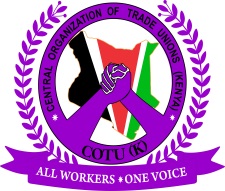 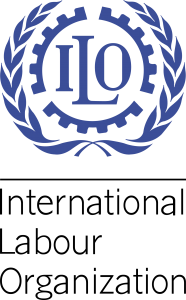 Draft Report of Pre-Situational Analysis on Youth Attitudes and Barriers to Participate in WBT in Kilifi, Kitui and Busia Counties of KenyaReport by:Central Organization of Trade Unions -KenyaJuly 2019	Funding of this Pre-Situational Analysis was provided by	The United States Department of Labour (USDOL) under Cooperative AgreementNumber IL-29678-16-75-KThis material does not necessarily reflect the views or policies of the United States Department of Labor, nor does the mention of trade names, commercial products, or organizations imply endorsement by the United States Government.AcknowledgementsThe Central Organization of Trade Unions - Kenya most sincerely thanks the International Labour Organization for commissioning this particular study with support from United States Department of Labor. Insights derived from the report will support trade unions and key stakeholders address the identified decent work deficits in Kenya. We also wish to acknowledge the ILO BUSY Project team for their technical support in the course of the study. Affiliate trade unions and other stakeholders who responded as key informants or participated in the focus group discussions are highly appreciated too.AcronymsBUSY		Better Utilization of Skills for YouthCOTU		Central Organization of Trade UnionsILO		International Labour OrganizationMCPs		Master Craft Persons TVETA		Technical and Vocational Education and Training AuthorityUSDOL		United States Department of LabourVMY		Vulnerable and marginalized youthWBT		Workplace Based TrainingTable of ContentsAcknowledgements	iAcronyms	iiTable of Contents	iiiList of Figures	ivList of Tables	ivExecutive Summary	v1.	Background of the Study	12.	Pre-situational analysis objective	23.	Pre-situational Analysis Methodology	23.1. Literature review / Secondary data collection	43.2. National and county stakeholder meetings	43.3. Focus Groups Discussions	43.4. Key Informants Individual Interviews	43.5. Selection of the respondents	43.6. Data analysis	54.	Findings of Pre-Situational Analysis	74.1. Findings from national and county stakeholder meetings	74.2. General findings from the counties	74.3. County specific findings	144.4.	Required Support by Youth to Participate in WBT including Apprenticeships	155.	Conclusions and Recommendations	166.	References	18Appendix 1: Map of Kenya showing Location of Kilifi, Kitui and Busia Counties	19Appendix 2: Youth Focus Group Discussion: Questions for those participating in WBT	20Appendix 3: Youth Focus Group Discussion: Questions for those not participating in WBT	21Appendix 4: Questions for Parents / Community leaders WBT	22Appendix 6: Terms of Reference for field data collectors	24Appendix 7: Definitions for the purposes of this study	25 List of FiguresFigure 1: Pre-situational analysis data process…………………………………………………..…………….4 Figure 2: Common WBTs available in Kilifi, Kitui and Busia Counties………………………………..8 Figure 3: Level of awareness and channels of communication ………………………………………....9 Figure 4: Quality of WBT, capacity of trainers and available facilities………...…………………....12 Figure 5: Common challenges experienced during WBT …………………………………….…………..13Figure 6: Incidence of Child Labour in Busia County..............................................................................17Figure 6: Support needed by youth to participate in WBT including apprenticeships…........18Figure 8: Map of Kenya showing Location of Kilifi, Kitui and Busia Counties…………...............21List of TablesTable 1: Data collection summary.....................................................................................................................8Table 2: Youth - Not Participating in WBT per County ...................................................................................8Table 3: Youth Participating in WBT per County........................................................................................8Table4: Community leaders and parents……………………….......................................................................8Table5: Participants in National and County forums ……………..........................................................23Table 6: County FGDs and KII locations........................................................................................................30Executive SummaryThe Central Organization of Trade Unions Kenya supports growth of apprenticeship programs that result in officially recognized certification that brings increased earnings, employment and career possibilities. Such setups, in turn, help employers to achieve a sustainable balance between apprenticeship costs and benefits.  However, there is an information gap on level of youth awareness, attitudes and barriers that hinder participation in workplace based training (WBT) programs. This pre-situational analysis report seeks to fill this information gap. The assessment report provides the voice of the youth; parents; and communities on current issues affecting WBT programs in Kenya. The specific objectives of the study were: to assess the level of awareness and attitudes of youth, their families and communities towards participating in WBT programs;  determine demand for and interest in WBT programs, including apprenticeships; find out how vulnerable and marginalized youth, their families and communities perceive current WBT programs; identify common forms of work -place based training programs that are available; identify challenges hindering  youth participation in WBTWBT programs and recommend strategies to improve participation of vulnerable and marginalized youth in WBT programs. The study was carried out in Kilifi, Kitui and Busia counties. These counties are ranked amongst the most economically disadvantaged counties in Kenya.  The study was participatory and sought to ensure the diverse voices of young people were heard. The methodology adopted involved review of secondary data and collection of primary data. A total of 199 focus group discussions and 162 interviews with key informants were conducted. Quantitative data was analyzed using simple descriptive statistics and presented using frequency tables and charts while qualitative data was presented in form of statements and themes. The study revealed relatively weak and unstructured WBT programs in these counties: informal apprenticeships was the most common form of WBT. Negative attitude of young people and communities towards WBT Vis-a-Vis formal training, lack of infrastructure and high fees were identified as major hindrances for full participation. The study concludes that urgent partnerships should be consciously promoted between all stakeholders to create an institutional mechanism for WBT and recommends establishment of a policy framework to support structured skills development through apprenticeship in order to enhance employability of young workers for a more inclusive growth. In short term there is urgent need of upgrading informal apprenticeships, retraining of Master Crafts Persons (MCPs) in newer equipment/technologies, improving the conditions of work in apprentices, providing youth with information on available training opportunities, as well as addressing the affordability of WBT. This report will guide trade unions and other key stakeholders to take WBT into their policy agenda. The report will also be useful for evidence-based policy making as well as initiatives the aim to improve WBT in these counties. Further, the study provides information for development of communication strategies about quality WBT opportunities aimed at the youth, workers, employers, MCPs and the general public. Background of the StudyThe experience of many countries with strong apprenticeship programs demonstrates that strong, regional and /or sector-based employer associations need to be developed alongside apprenticeship provision. Collective action by employers to define the occupational skills content of apprenticeship and to influence the knowledge features creates value both for employer and apprentice. The employer acquires relevant skills whereas; the apprentice acquires a qualification with a real labour market value.The Central Organization of Trade Unions supports growth of apprenticeship programs where the apprentices are assured of officially recognized certification, an outcome that brings increased earnings, employment and career possibilities. In such a context, apprentices are more likely to accept a lower wage for the duration of the apprenticeship. Such setup in turn help employers to achieve a sustainable balance between apprenticeship costs and benefits. Ultimately, the status of apprenticeship rises and attracts well-qualified applicants. Furthermore, the experience gained through WBT programs such as apprenticeships opens doors to later jobs. There is always the possibility of the youth staying with the employer on completion of the apprenticeship, or reduced time in finding the first job. The Central Organization of Trade Unions plays a vital role in achieving this balance by negotiating apprentice pay levels while at the same time insisting on high quality training with substantial elements of transferable skills and knowledge.Youth are the core beneficiaries of apprenticeship programs yet they face specific barriers to active participation due to lack of support and counselling in disadvantaged communities, where there are very few formal apprenticeship programs. The majority of WBT programs in Kenya are traditional/informal apprentice systems. Despite the system’s strength of providing skills relevant to local markets, informal apprenticeship has a number of weaknesses. For instance, informal apprenticeship can become exploitative if a MCP breaches the training agreement in failing to impart their skills adequately, thus keeping apprentices dependent on them for too long. Sometimes, “informal apprenticeship” simply masks child labour. Social partners and public employment services - who are currently not present in the said counties can work with the training sector to develop pre-apprenticeship programs, which would provide a foundation for basic skills transfer and smooth apprentice passage into the vocational education and training system. Nevertheless, there exists a knowledge gap on youth attitudes and specific barriers that hinders their participation. This pre-situational analysis report provides vital information to bridge this gap.Pre-situational analysis objectiveThe general objective of the study was to assess awareness and attitudes of youth, their families and communities towards WBT including apprenticeships. With a particular focus on vulnerable and marginalized youth including adolescents at or above the legal working ages who are engaged in or at risk of engaging in child labor, and provide initial information to guide COTU (K) to take WBT into its policy agenda, and development of a communication strategy aimed at the youth, workers, employers, MCPs and the general public. The study was guided by the following questions; What is the level of awareness and attitudes of youth, their families and communities towards participating in WBT programs?What is the latent demand for and interest in workplace training programs, including apprenticeships?How do vulnerable and marginalized youth, their families and communities perceive current WBT programs? Their quality? Availability? Do they lead to decent jobs?What are the common forms of work based training programs available? What are the challenges preventing youth, from participating in WBT programs?What needs to be done to improve participation of vulnerable and marginalized youth in WBT programs from the point of view of youth families and communities?Pre-situational Analysis MethodologyThe pre-situational analysis was participatory and involved workers' organizations at the national and county levels, youth, parents and community leaders. Both quantitative and qualitative methods were used to collect data.  Figure 1, below illustrates how data was collected and analysed.  Figure 1: Pre-situational data collection and analysis processAs shown in the figure 1 above, data collection methodologies included; focus group discussions, stakeholders meetings, key informant interviews and direct observations. This was aimed at increasing the objectivity and benefits from differing perspectives.  A total  of 1,066 participants contributed to this study.  199 focus group discussions (FGDs) were conducted while 162 key informants were interviewed. Table 1 below summarizes FGDs and informants’ individual interviews in three Counties. In general 381 youth not participating in WBT and 565 youth participating in WBT programs were included in this study. To ensure quality, community buy-in and efficiency, data collectors were recruited from targeted local communities to represent each constituency:  Kilifi (7 constituencies), Kitui (8 constituencies) and Busia (7 constituencies). After identification and recruitment of qualified data collectors, they were trained on how to conduct focus group discussions, interviews, and how to make and record important observations. Data collectors, together with the PSA study team, pre-tested the tools during county stakeholder meetings and revised them accordingly.3.1. Literature review / Secondary data collectionThe documents reviewed included printed information or databases, annual reports, files, research papers and similar studies, which provided insights on relevant information related to workers' challenges in relation to WBT. 3.2. National and county stakeholder meetingsOne national stakeholder’s workshop and three county meetings were held. The national forum was held on 29th August, 2018, Kilifi County meeting was held 4th September, 2018, Kitui County meeting was held on 25th September, 2018 and Busia County was held on 2nd November, 2018.  These meetings enabled COTU (K) get useful information directly from stakeholders involved in WBT. 3.3. Focus Groups DiscussionsFocus Group Discussions (FGDs) were used to gather detailed information rapidly from the youth in the counties. Each FGD consisted of 6 to 8 youth. Questions for the FGDs are attached in appendix 2 and were reviewed after the national stakeholder workshop and moderated after the county meetings to suit county situations. In total 946 youth participated in the FDGs, 381 for youth not participating in WBT and 565 of the youth directly engaged in WBT. Digital recorders were used to document the discussions. Participants for focus group discussions were mobilized through youth groups and informal associations targeting young people participating or not participating in work-based training.3.4. Key Informants Individual InterviewsThe purpose of key informant interviews was to collect information from a wide range of people including, parents, professionals, and community opinion leaders such as chiefs, ward administrators, religious leaders, youth leaders, and village elders in the three selected counties as well as residents who have first-hand knowledge about the WBT.  A data collection protocol was used to guide the interviews (Appendix 4). A total of 120 parents and community leaders participated as summarized in table 4.3.5. Selection of the respondentsTo arrive at the final group of respondents, purposive selection of respondents was done at the national and at the county level. At the national level COTU (K) affiliates, youth and parents’ association representatives, religious organizations, youth leaders from different marginalized regions were selected and participated in the meetings to discuss the status of WBT and opportunities available for vulnerable and marginalized youth. Table 2 and 3 summarises the youth selected demographic characteristic that included, age, gender, Orphaned and Vulnerable children (OVC), teenage mothers, People Living with Disabilities (PLWDs), married teenagers (male) and school drop outs. At the county level the selection unit was the constituencies. The composition of the samples took into account the number of apprentices trained in the existing trades in the locality, gender diversity and vulnerable and marginalized youth in the three counties. Local leaders and community members were purposively selected. Appendix 6 lists all the geographic locations of respondents.3.6. Data analysisData collected was verified and analysed to establish themes, patterns and relationships in line with study objectives and questions.Table 1: Data collection summaryTable 2: Youth - Not Participating in WBT per County Table 3: Youth Participating in WBT per CountyTable 4: Community leaders and parentsFindings of Pre-Situational Analysis4.1. Findings from national and county stakeholder meetings The analysis of the national and county Stakeholder meetings established that young people in general have a fairly low attitude towards workplace based technical skills training, although they noted that for those who dropped out of the formal education system, WBT is the most dependable way to acquire skills. This evidenced by the fact that about 74% of youth who are participating in WBT programs had not gone beyond primary school level. A clear indication that WBT program have been branded as an alternative choice. Despite the negative attitude, WBT is still preferred amongst such target group due to the fact that WBT can quickly generate incomes such as motor cycle transport, charcoal burning, brick laying and hawking. There was also a general agreement that unemployed youth are vulnerable to worse forms of labour, sexual exploitation, human trafficking, drug and substance abuse and religious radicalization that has led youth to be recruited into terrorism groups such as Al-shabaab.  It emerged that there was no structures to support WBT in the three counties which could be an avenue through which vulnerable and marginalized youth would easily access and acquire skills. There is also no current partnership between workers and employers’ associations to support WBT.4.2. General findings from the countiesLevel of awareness and attitudes of youth, their families and communities towards participating in WBT programsTable 5: Level of awareness and attitudesThe level of awareness and attitudes as summarized in table 5 above indicated that both youth participating and youth not participating in WBT is fairly low at 58% and 69% respectively. In contrast, parents and community leaders have high attitude of 90% rating. The level of awareness of youth not participating, parents and community leaders on available WBT training opportunities is very low at 46% and 54% respectively.Common WBT Programs availableYouth participating in WBT program as presented in figure 2 below, indicated that most common trades that they participate in includes; Salon and beauty, Mechanics/automobile repair, carpentry, welding, farming, Boda (motor cycle riding), plumbing, and masonry. In Kilifi County the most favorable trades were motor cycle repair and driving for males, while salon and beauty training was a preference for female. In Busia County, masonry, building and construction, carpentry and woodwork, mechanics and repair of motorcycle and vehicle, welding and metal works for male while salon and beauty as well as tailoring was a preference for female. In Kitui county, tailoring and garment making was popular for both male and female, welding was most common for male while salon and beauty was a favorite for female only.Figure 2: Common WBTs available in Kilifi, Kitui and Busia Counties by preferenceLevel of awareness and  channels of communicationIt was observed that youth learnt where to train through various channels as summarized in Figure 3 below.  . In all of the targeted counties, parents and guardians were the leading providers of information on WBT. Friends and former apprentices who have succeeded or even started their own businesses were important informants and awareness creators. MCP s were also providing information and creating awareness on available WBT opportunities in their enterprises. Very few young people indicated they got information from local leaders such as chiefs as they rarely attend meetings (barazas). Even though most youth attend religious functions, WBT training opportunities are not discussed there.  It’s worth noting that about 90% of the youth (male and female) are aware of their talents and actively seek to develop them through WBT.Figure 3: Channels of communication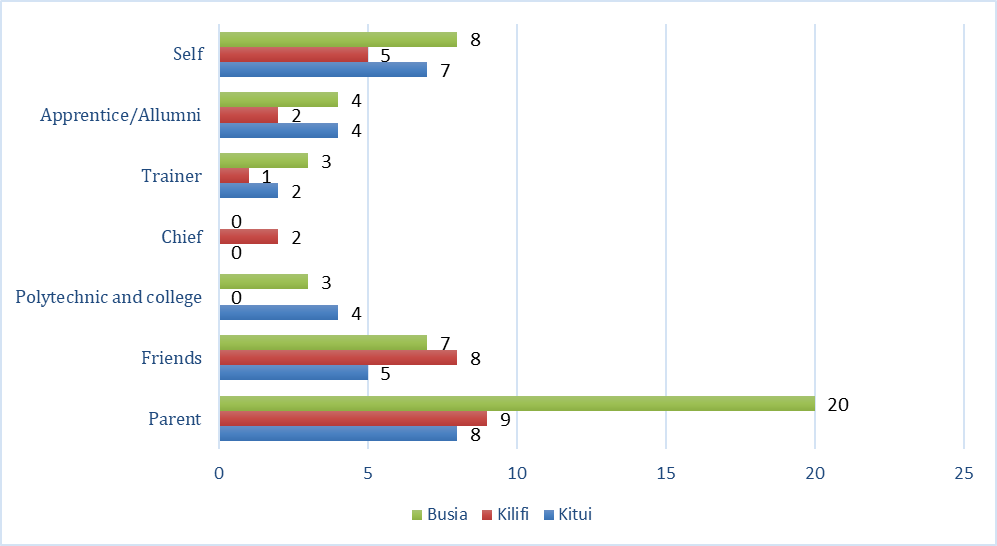 Youth attitude towards workplace  based trainingRegarding youth and community attitude towards WBT, the following statements and opinions from various interviewed sources were made; Youth take up WBT to ‘keep themselves busy’ waiting to transition to formal training or employment;Majority of youth are interested in employment in formal sector in opportunities such as being employed in malls as cleaners, transport sector as loaders, security guards etc. rather than train in informal sector;In all the counties, youth are interested in quick income generating activities like boda boda, charcoal burning, matatu (public transport vehicles) conductors, sand harvesting and not keen to undertake WBT especially apprenticeship programs that take longer time to start earning an income; For majority of participating youth, agreement for apprenticeship with the MCPs is usually done with their parents or guardians without consultations with youth. This contributes to high drop-out rate of enrolled apprentices;WBT is often the last resort for lack of alternative training opportunities; especially for families that lack resources for formal training. Therefore, youth are ‘pushed’ into it because of poverty;Apprentices are only absorbed or employed by MCP  based on their hard work and discipline;Training period was perceived to be too long especially for youth with family responsibilities, and in most cases they are forced to drop out and do other activities to take care of their family needs;Youth who have gone through WBT and succeeded have become mentors of other youth who are interested in WBT;Majority of the youth apprentices in all three counties desire to start own businesses after training; however source of capital remains their major challenge. They believe that the existing government funds targeting them are not transparent, have a lot of bureaucracy and hence not easy for them to access.;	Youth prefer to train and work away from their local community for ‘respect’; as communities have high regard for those trained far from local MCPs; andYouth between 15-20 years had lowest interest to participate in WBT, since most of them depend on their parents or guardians’ for a living. Yet the orphans who have siblings or with children are engaged in manual jobs, such as working in quarries, fishing, hawking, car washing, house help jobs (domestic workers) to take care of the families.   Latent demand and interest for WBT including apprenticeshipsThe study brought out the following hidden opinions and statements by youth about WBT including apprenticeships:MCP s prefer apprentices to support them in their business expansion than employing already skilled workers;Youth who participate in WBT would prefer to start their own businesses in future;Part-time training is most preferred by apprentices with family responsibilities, as 9.2% participating are teenage mothers and 14% are married male teenagers with families. Who are always engaged in other income generating activities such as farming;There is a growing demand for emerging skills at the county level such as; fork lifting and heavy machine operators, masonry, electricians, fitting, plumbing, boda, mobile phone repair;The scarcity and diminishing  natural resources, for instance dwindling fish stock in Lake Victoria, is resulting to increasing demand for WBT for other occupations;Graduates from formal technical training institutions are showing interest in apprenticeships. Most vocational training centers do not offer adequate practical skills required at work. Even after completion of TVET courses, graduates feel inadequately skilled to join the labour market. It also emerged that some technical training institutions are not well equipped with modern equipment and tools. The institutions also lack human resource in modern and emerging new technologies such as  new electric cars;There is demand for soft skills such as customer care and marketing amongst apprentices. In recent times   government leaders have talked about vocational training as a critical solution to unemployment, drug and substance abuse, radicalization and other society ills like robbery. However there is no specific policy towards WBT;	  The MCPs prefer training school drop outs since graduates are perceived to have a negative attitude towards WBT. As a result, graduates joining WBT from formal training institutions are charged higher fees to encourage their commitment;  Youth Perceptions towards available WBT programsThe FGDs of youth participating in WBT reveals that youth have some insights about WBT programs including apprenticeships;The apprentices anticipate to be employed or absorbed by MCPs, if they prove to be productive and disciplined; andYouth with disability desire to train in skills that can eventually employ them especially garment making, beading, shoemaking and leather work.Quality of WBT, capacity of trainers and available facilitiesThe following observations were made concerning quality of WBT. The capacity of MCPs in the available facilities were main areas of focus as illustrated in figure 4 below.Figure 4: Quality of WBT, capacity of trainers and available facilitiesOnly 20% of the training needs are met as some trainers lack skills in new technologies for example in new automobile engines;Apprentices get full attention because the ratio of MCP to apprentice is almost 1:1;Most apprentices are not exposed to theoretical training.  As a result, soft skills such as customer care and marketing are rarely offered,  yet they are in demand by youth;Duration of training depends on the learning capacity of apprentices; ‘slow learners take up to 2 years to gain skills while ‘fast learners’ can acquire skills within a period of six months;MCP s are skilled but some lack training capacity. Some were said to be very impatient with learners; andMost apprentices drop out once they have acquired basic skills to start their own business. Common challenges experienced by youth participating in WBTThe study revealed many challenges youth participating in WBT. However, the most common in the three counties as shown in figure 5 below include;Table 6: Common challenges experienced during WBTThe fees charged by MCPs are often too expensive for most youth to participate. The average fee in all the three counties is Kes. 3,000 ($30) per month. Fees charged by MCPs is biggest challenge of WBTLack of a structured syllabus and work plan is a major challenge that youth faces. Most youth are not aware of what they need to be trained own;  ;Poor working conditions characterized by long working hours, lack of leave days, poor sanitation, and lack of water and food as training is full time;Lack of adequate training space and time;Lack of certification after completion of the training so as to enable them (youth) seek for employment after completion;Lack of compensation even when they produce quality products/services. As apprentices often produce quality products and services when training, and are not rewarded or remunerated from such income;Lack of equipment and tools needed for trainings as they are expensive for apprentices and MCP;Inadequate market for  products and services produced locally mainly due to extreme poverty levels;Occupational injuries due to lack of personal protective equipment like welding goggles, gumboots and gloves;Sexual harassment and emotional abuse by MCPs; Female apprentices are more likely to victims of sexual assault and emotional abuse by male MCPs Lack of special equipment and facilities for persons with disability;Discrimination on gender, tribe, and religion;Lack of infrastructure in remote areas such as poor roads, lack of electricity or frequent power black outs and water shortages;Some MCPs don’t train well for fear of competition;Drugs and substance abuse amongst youth; andCompeting family priorities, especially for some apprentices with families such as young mothers or orphaned Apprentices who is also taking care of her/his siblings. Common hindrances to WBTThe most commonly mentioned hindrances to WBT were as summarized in table 7 below; Table 7: Common hindrances to WBT4.3. County specific findings Kilifi County;Kilifi county has relatively low literacy levels amongst poor and marginalized communities, school drop outs are high at  and most youth especially young women are not engaged in WBT as only 24% of participants are female.; Box 1: Educational and school participation levels in Kilifi CountyOnly 13% of Kilifi County residents have a secondary level of education or above. Malindi constituency has the highest share of residents with a secondary level of education or above at 18%. This is almost four times Ganze constituency, which has the lowest share of residents with a secondary level of education or above. Malindi constituency is 5 percentage points above the county average. Shimo la Tewa ward has the highest share of residents with a secondary level of education or above at 33%. This is eight times Bamba ward, which has the lowest share of residents with a secondary level of education or above. Shimo la Tewa ward is 20 percentage points above the county average.A total of 52% of Kilifi County residents have a primary level of education only. Kilifi North constituency has the highest share of residents with a primary level of education only at 54%. This is 5 percentage points above Kaloleni constituency, which has the lowest share of residents with a primary level of education only. Kilifi North constituency is 2 percentage points above the county average. Junju ward has the highest share of residents with a primary level of education only at 57%. This is 11 percentage points above Kayafungo ward, which has the lowest share of residents with a primary level of education only. Junju ward is 5 percentage points above the county average.Some 36% of Kilifi County residents have no formal education. Ganze constituency has the highest share of residents with no formal education at 45%. This is almost twice Malindi constituency, which has the lowest share of residents with no formal education. Ganze constituency is 9 percentage points above the county average.Kayafungo ward has the highest percentage of residents with no formal education at 50%. This is almost three times Shimo la Tewa ward, which has the lowest percentage of residents with no formal education. Kayafungo ward is 14 percentage points above the county average.Source: Exploring Kenya’s Inequality: Kilifi County Report 2018There is prevalence of extreme poverty in several areas like Ganze and Magarini. Chances for WBT in these areas are also very limited.Early pregnancies and marriages, child prostitution, drug and substance abuse including local brew (mnazi) are common;‘In Kilifi County over 13,624 pregnancies were recorded among girls aged between 10 and 19, in 2017. Specifically, 290 cases were reported among girls aged between 10 -14. According to the report, Kilifi North sub-county is leading with 3,134 pregnancies followed by Magarini (2,861) and Kaloleni (2,180). Others are Kilifi South and Malindi with 1,771 cases each and Ganze and Rabai with 1,362 and 545 respectively’.Kilifi Children Affairs Coordinator - George MigosiStigmatization of people living with disabilities is high. People with disabilities are often labeled as a curse by some communities, hence discouraged from participating in WBT; andRelatively low support and lack of clear policy regarding WBT and apprenticeship by county government. Despite the county having a Youth Polytechnics’ Policy and Act.  Kitui County‘……………The challenge is that of high wastage rate witnessed along the schooling cycle. For instance, while in the year 2014 a total of 34,141 candidates sat for KCPE in Kitui, four years later in 2018, only 17,796 candidates of that cohort were accounted for and sat for KCSE (CDE, 2019). This means that close to 50% of those children who complete primary education end up dropping out along the way and do not complete secondary Education. This is by any means a huge wastage of human resource which must be addressed……………….’Hon David Kivoto, CECM-Education, ICT and Youth Development, Kitui County, contribution during PSA county forum.The county has high wastage rate in primary and secondary as Secondary school completion rate is fifty per cent. A factor attributed to pockets of extreme poverty in most rural areas, hostile climatic conditions for sustainable crop production; Geographically dispersed urban centers where MCPs are located; Drug and substance abuse common with youth in urban centers; Stigmatization of people living with disabilities as they are considered to be cursed or victims of witchcraft; The County Government is supporting several formal training institutions for people with different disabilities, physical and mental disabilities;Youth are preoccupied with unsustainable activities such as boda boda and sand harvesting;Higher organization of youth into informal associations and groups but not keen on skills development;Higher uptake of Youth Development Fund and a significant number of  successful business startups;The current County Government is focused on issues of skills development and youth employment. For instance there is a draft youth employment policy and several skills development initiatives e.g. a significant number of youth trained in garment making for 6 months at Kitui Development Centre in 2017 and issued with certificates; andAwareness on issues of youth employment and skills development is championed by the County Governor through Musyi FM.Busia CountyIn Busia County, 10% of the residents with no formal education, 10% of those with primary education and 21% for those with secondary or above level of education are working for pay and have no skills. So most of the youth out of school are engaged in fishing in Lake Victoria and mining around hill areas in the county.There are widespread boda-boda activities by youth, especially the school drop outs. As youth are attracted to quick income generating activities, and are therefore not  attracted to WBT; In border towns such as Busia and Malaba, cross border trade  including contraband goods across Kenya and Uganda is common and youth engaged in such activities are not keen on skills training; Higher levies and taxes on SMEs by county government is leading to closure of business hence diminishing WBT opportunities;The phenomenon of dwindling fish stock in Lake Victoria is  pushing young people out of fishing to seek alternative livelihood activities such as boda-boda; andThe County Government has no WBT programs including apprenticeship initiatives or policies, and there are relatively little efforts on skills development focusing on marginalized youth.  Required Support by Youth to Participate in WBT including Apprenticeships Young people who are participating and those who are not participating in WBT but are keen to participate require support as shown in figure 7 above.Figure 7: Support needed by youth to participate in WBT including apprenticeships	Subsidized training fee or training bursaries by county government or other sponsors was the most sort support; Training materials, tools and equipment including modern machinery was highly requested by youth;Youth requested for support of start -up capital to initiate own businesses once they have acquired skills;Youth from the rural areas distant from urban areas where most of WBT are available require support for boarding facilities and meals; National programs and County governments support or even offer market for locally produced products and services by youth participating in WBT; and Youth also requested donors and stakeholders to facilitate exchange programs between youth groups in and outside counties.Although not directly mention, majority of youth not participating in WBT in Kilifi county had stated that lack of role models. Therefore, Conclusions and RecommendationsConclusionsYoung people in general have a low attitude towards workplace based technical skills training. Using the level of participation as a factor, the study established that on average, only 69% of youth who are participating in WBT programs like what they are doing while about 20% of them would stop participating if they got another option. Conversely, the attitude of parents and community leaders towards WBT is very high at 90%.  The discrepancy in the attitude brings forth an information gap on the role and importance of WBT programs amongst the youth, parents and community leaders hence the need for involvement and partnerships amongst the relevant stakeholders.  In order to enhance participation of vulnerable and marginalized youth in WBT programs in their particular counties, COTU Kenya concludes that partnerships should be consciously promoted between National Government, County Governments, trade unions, private sector, professional societies, informal associations, Cooperatives and skill providers, mainly MCPs, to create an institutional mechanism for WBT to address the challenges experienced by youth who are already participating. As well as come up with solutions to that will make WBT attractive to youth who are not participating.  Since most of the youth, 54% who were not participating in any form of WBT were not aware of any opportunities available for them. Raising the awareness on opportunities and career pathways through quality WBT is imperative. Regular Social dialogue with stake holders should form the corner stone of WBT as most of the challenges experienced by youth that affects awareness and attitude are multifaceted. The figures indicated that about  74% of youth who are participating in WBT programs had not gone beyond primary school level, coupled with the fact that majority of them are in it for lack of another option, there is urgent need of upgrading informal apprenticeships where certification as a proof of skills acquired, retraining of MCPs in newer equipment/technologies, improving the conditions of work in apprentices, providing youth with information of available training opportunities, as well as addressing the affordability of WBT so as to improve the satisfaction of youth currently participating as well as attract non-participating youth.While quality WBT make sense in the medium and long term, in the short term, several multifaceted approaches is required to help in raising the awareness and attitudes of not only the those youth who are participating in the programs but also the potential candidates. Most of the youth observed that training fees, upkeep, training tools, materials and equipment as the main support required. The immediate expected returns are minimal as there are no stipends or training allowances provided as well so not certification offered Relatively low support and lack of clear policy framework regarding WBT and apprenticeship programs was established as the main challenge as a hindrance towards quality WBT. Among all the challenges raised by the youth were; financing, certification and qualification pathways, access to qualified master craft-persons are as a result of weak framework that supports and institutionalizes WBT at National and County level. RecommendationsThe following recommendations are made to address study findings. Recommendation relating to improving awareness and attitudesPromote awareness channels through the MCPs and Community leaders to enable them reach more youth who are not participating in WBT programs, Further, create awareness of existing WBT opportunities to parents  for them to effectively advice the youth who are not participating.  These can be achieved through vernacular radio stations, local administrators and religious leaders and Community Based Organizations. The communication strategy should involve emerging digital channels through which majority of the youth have access to.  Recruit youth leaders to be champions of WBT through the informal groups as target youth lack role models to inspire them take up WBT;Design a mechanism for  recognition of skills acquired through WBT that are currently not assessed;Set up a recognition system for the championed MCPs to promote WBT.Recruit youth leaders to be champions of WBT through the informal groups as target youth lack role models to inspire them take up WBT;Recommendation relating to support mechanism to attract youth participationGovernment, workers and employers should dialogue and devise sustainable financing mechanism, develop a WBT promotional framework to address youth financial support; fees, upkeep, materials, tools and equipment, special support for vulnerable and marginalized youth including adolescents at or above the legal working ages who are engaged in or at risk of engaging in child labor etc.;Prioritize data gathering on WBT in all counties to facilitate skills demand analysis,  planning and policy development-;Develop a structured curriculum to guide work-based training that will enhance and standardize course design, assessment and certification; Develop competency standards in  trades where youth  have interest;The youth should be made aware of trade assessment and Certification of skills acquired during WBT that is offered through National Industrial Training Authority (NITA)Increase awareness on safe working condition in enterprises offering youth WBTs so as to mitigate occupational injuries, Enhance workplace inspection to ensure decent work terms and conditions for youth engaged in WBT;Promote lifelong learning among the public and specifically MCPs that shall also include gender related issues such as Sexual harassment and emotional abuse and all forms of discrimination, ;Set up monitoring and evaluation system for WBT for dissemination of information to enhance sharing experience and learning with others; andReferencesKenya National Bureau of Statistics (2017). Exploring Kenya’s Inequality: Pulling Apart or Pulling Together? Nairobi: Government PrinterOmolo, O.J., Muhika, D. & Owidhi, G. (2015). Trade Union Approaches to Formalizing the Informal Economy in Kenya. Nairobi:  ALRNOmolo, O. J. (2013). Skills Development in Kenya. Nairobi:  Federation of Kenya EmployerRepublic of Kenya (2018). Economic Survey. Nairobi: Kenya National Bureau of Statistics.Republic of Kenya (2018). Economic Survey. Nairobi: Kenya National Bureau of Statistics.UNDP (2018). Human Development Report of 2017. Accessed from http://hdr.undp.org/en/indicators/169706#.Accessed on 3rd November 2018.  https://en.wikipedia.org/wiki/Al-Shabaab_(militant_group)Upgrading informal apprenticeship: a resource guide for Africa; International Labour Office, Skills and Employability Department. Geneva: ILO, 2012ILO Toolkit for Quality Apprenticeships - Vol. 1: Guide for Policy Makers. Page 58, Roles and Responsibilities of Trade Unions.OECD/ILO (2017), Engaging Employers in Apprenticeship Opportunities, OECD Publishing, Paris. Apprenticeship programs can better connect young people to jobs Pg. 16Steedman Hilary: ILO contribution to the G20 Task Force on Employment - Overview of Apprenticeship Systems and Issues.Upgrading informal apprenticeship: a resource guide for Africa; International Labour Office, Skills and Employability Department. Geneva: ILO, 2012Appendix 1: Map of Kenya showing Location of Kilifi, Kitui and Busia Counties Appendix 2: Youth Focus Group Discussion: Questions for those participating in WBTWhat are some of the key challenges youth face in regard to WBT?How did you hear about the skills training program / MCP?How did you get engaged in the training program? Why did you decide to join?Is the intervention/training program addressing your needs?If yes, how?If no, in what ways is it failing to address your needs?In your opinion, what are the weak and strong points of the training program?What are the different activities are you participating in this training program?What are the other activities that you like and benefits from most, and why?Are there any improvements that you would like to suggest to make the training experience better?What do you like or dislike about the trainers?Is the program too long or too short?13. Would you like to participate in WBT programme and what skills would you what to acquire?14. What support would you require to participate in WBT programme? 15. What are your future plans after training?16. Do you know other youth who have gone through the WBT in this area, and what are they doing    now?Appendix 3: Youth Focus Group Discussion: Questions for those not participating in WBTPlease briefly introduce yourselves.What are some of the key challenges youth face in your community?Would you like to participate in WBT programme and what skills would you what to acquire?What support would you require to participate in WBT programme? What are your future plans after training? Do you know other youth who have gone through the WBT in this area, and what are they doing now?Appendix 4: Questions for Parents / Community leaders WBTAre the adolescents and young adults (16 – 24-year olds), their families and communities aware of WBT programs?How would you rate the level of awareness of WBT programs amongst the following categories of people in this area?On your own opinion what is the attitude of for this category of youth and their families and communities towards participating in WBT programs in this area?How would you rate the attitude of the following categories people towards WBT programs in this area?Is there desire or preference for this category of youth to join WBT programs, including apprenticeships?How does this category of youth perceive current WBT programs? What are the common forms of work based training programs available here? What are the challenges preventing this category of youth from participating in WBT programs in this region?What do you think can be done to improve participation of this category of youth in WBT programs from your point of view?Appendix 5: County FG Ds and KII locationsAppendix 6: Terms of Reference for field data collectorsWorkers Pre-Situational AnalysisPurpose of this AssignmentThe purpose of this assignment is to assist in the collection of qualitative data for BUSY Project Pre-Situational Analysis (PSA) in [County]. The field data collectors is responsible for collecting of qualitative data under the supervision of COTU Scope of workThe assignment includes the following tasks:Training and OrientationField data collector will be required to attend a training and orientation session. It is expected at the end of the training participants will:Be familiar with the research questions, methods to be used and protocols to be implementedHave a clear understanding and capacity to recruit participants for the study in an ethical manner according to the research protocol Respondent Recruitment and Data CollectionField data collectors will first work with COTU and ILO/BUSY to refine the data collection tools. Then will undertake qualitative data collection in assigned constituency. At this phase of the project field data collectors will be expected to:Work in a sensitive and respectful manner with communities and key contact persons recruit participants into the studyOrganize focus group discussions and in-depth interviews Undertake focus group discussions and in-depth interviews in English or a relevant language spoken by the field data collector and the participantsEnsure field diaries and observation protocols are completed in a timely manner immediately following the observation periodEnsure equipment such as tape recorder or smart phone is working, that there is back-up equipment, and that appropriate measures are taken to keep the data safe and back-ups are made. Appendix 7: Definitions for the purposes of this studyAccreditation: refers to the action or process of officially recognizing someone as having a particular status or being qualified to perform a particular activity.Activity: refers actions taken or processes through which inputs are mobilized to produce specific outputs. For example, counselling sessions that adhere to quality standards.Assessment: is a continuous process of collecting the youth competencies by the Technical and Vocational Education and Training Authority (TVETA) guided by Competency Based Education and Training (CBET) framework.Apprenticeship is unique form of vocational education, combining on the job work-based learning and school-based training, for specifically combined competencies and work processes. It is regulated by law and based on an oral or written employment contract with a compensatory payment and has a standard social protection scheme. A formalized assessment and a recognized certification come at the end of a clearly identified duration.Best practices: are comprehensive systems that integrate multiple stakeholders providing training services, educational services and WBT.Cleaning data: is the process to check data for adherence to standards, internal consistency, referential integrity, valid domain, and to replace/repair incorrect data with correct data. To "clean" a data file is to check for wild codes and inconsistent responses; to verify that the file has the correct and expected number of records, cases, and cards or records per case; and to correct errors found.Competency or competence: is the ability to do or perform a task or work activity well i.e. according to the minimum acceptable standards.Data: is a term given to raw facts or figures before they have been processed and analyzed. Evaluation: is the systematic assessment of the design, implementation and /or results of a program, project, activity, policy, strategy or other undertaking. The intention of evaluation is to provide credible and useful information with a view to determine the worth or significance of the undertaking, incorporate lessons learned into decision-making, and enhances the overall quality of the programming and operations.Information: refers to data that has been processed and analyzed for reporting and use.Input: is the financial, human and material resources used in a program or policy. For example, training materials produced.Key informant: refers research/evaluation participant who are likely to be well informed about an issue, and willing to answer without bias.Key stakeholders: are considered to be members of the education / training sector, employers, and labor / union groups. Marginalized and vulnerable youth: are adolescents and young adults (16 – 24-year olds) who are deprived of decent living conditions, live in low-income households headed by low-education individuals, in contexts offering limited opportunities for education, employment and social participation.MCP s: means highest work experience or professional qualification in crafts and is an approved grade or reorganized in the trade.Monitoring is the routine process of collecting and recording information in order to track progress towards expected results.Occupational Standards: are competences which are related to work in a specific occupation. It is a benchmark used to judge the quality of performance in a specific occupation. Pre – assessment: means a study done before strategies designed to increase and change attitude are implemented. Qualification: is recognition that learner has achieved all the requirements of a particular standard or a combination of standards. Recognition of Prior Learning (RPL): is the process of assessing and formally recognizing what people have learned on the job and through life experience regardless of where or how the learning took place.Soft Skills: means socio-emotional skills and labor competencies.TVETA: Technical and Vocational Education and Training Authority of Kenya which is an independent and autonomous body mandated to register, license, accredit and audit TVET institutions according to the provisions of the TVET Act No. 29 of 2013.Work place Based Training (WBT): are strategies and training activities developed in a real work place, that have the purpose of consolidating, integrating and/or expanding knowledge and skills already acquired at educational institutions, or through other training or work experiences. 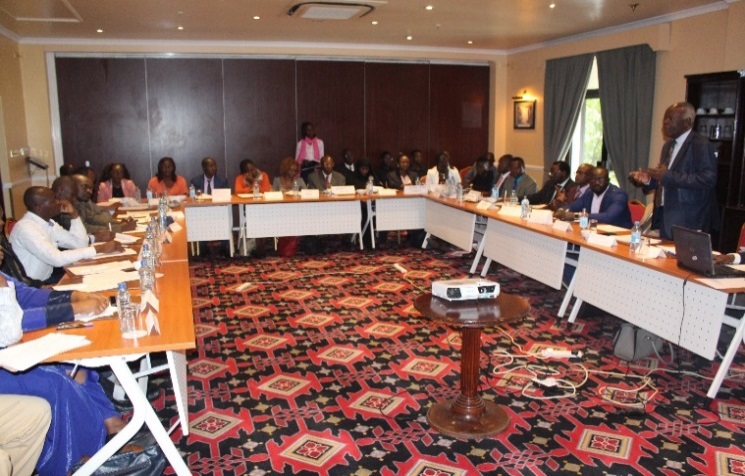 Bro. Benson Okwaro Deputy Secretary General COTU opening Workers the WBT workers National forum in Nairobi on 29th August, 2018.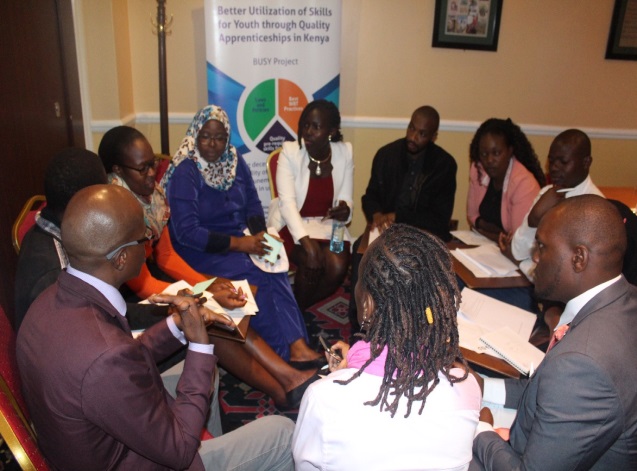 Group discussion during the National forum in Nairobi on 29th August, 2018.Method	KilifiKituiBusiaTotalNo. of Focused Group Discussions627166199No. of Key Informants Individual Interviews496152162Total111132118361CountyNo. ParticipatedMaleFemaleOVCTeenage mothersPLWDMarried Teenagers (Male)Primary Sch. dropoutsSec Sch. dropoutsAge 16 to 19Age 20 to 26Kilifi18615531121515421474086100Kitui1157639111891297185857Busia805624311662158223644Total381287945449307530280180201CountyNo. ParticipatedMaleFemaleOVCTeenage mothersPLWDsMarried Teenagers (Male)Primary Sch. dropoutsSec Sch. dropouts Age 16 to 19Age 20 to 26Kilifi168128403516535124449375Kitui246151953120211418660136110Busia1511143737161032107448170Total565393172103523681417148310255CountyMaleFemaleTotalKilifi28634Kitui291544Busia321042Total8931120ConcernCategory of RespondentsOpinionKilifiKituiBusiaAverageAttitudesYouth - Not ParticipatingI would wish to participate44%66%64%58%I am not sure29%25%23%26%I would not wish to participate26%17%11%18%Youth participatingI like participating83%56%68%69%I am not sure20%13%8%17%I would stop if I had an option5%31%24%20%Community leaders and parentsIt is good for youth91%91%88%90%Not sure9%9%12%10%AwarenessYouth - Not ParticipatingI am aware of WBT available chances52%37%49%46%I am not aware of WBT available chances48%63%51%54%Community leaders and parentsI am aware of WBT available  chances42%75%45%54%I am not aware of WBT available chances58%25%55%46%ChallengesKilifiKituiBusiaFrequencyRankFees charged by MCPs71819441Lack of a structured syllabus and work plan71819442Poor working conditions 12512293Lack of adequate training space 8129294Lack of compensation 11710285Lack of equipment, tools and training materials21114276Inadequate market for products and services 5810237Drugs and substance abuse 597218Competing family priorities635149Occupational injuries 1371110Lack of infrastructure2531011Lack of equipment and facilities for persons with disability423912Sexual harassment and emotional abuse by MCPs232713MCPs don’t train well 312614Lack of certification 121415Discrimination on gender, tribe, and religion102316HindranceKilifiKituiBusiaFrequencyRankExpensive training fees 211524601Access to MCPs workshops or cites 141722532Lack of information 131620493Lack of guidance, role models, unwilling MCPs22183434Available other means of income (boda-boda groups)91216375Lack of certification121113366Poverty9912307Apathy and discouraged unemployed youth8911288Family responsibilities839209Lack of assurance of getting a job or starting own business 9472010Unavailability of required training 3521011Discrimination on gender, tribe, and religion3251012Disabilities 013413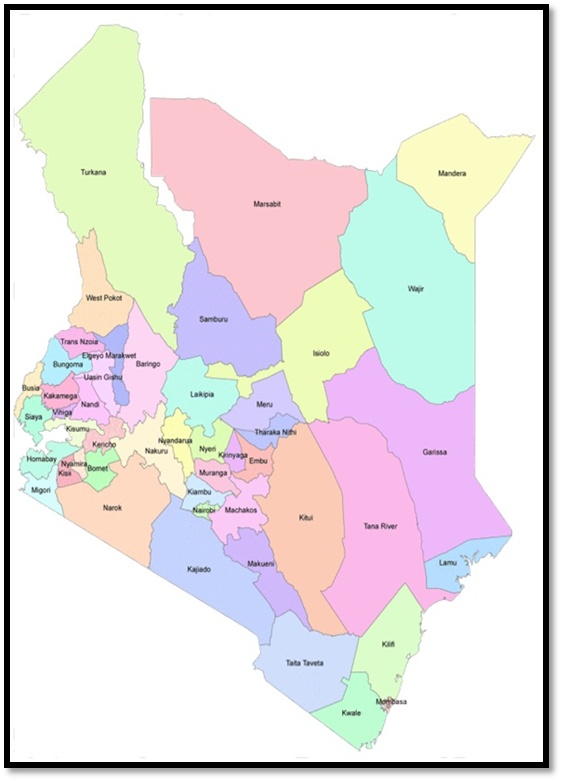 Not aware Slightly awareAwareAdditional informationYouth in between 15 and 17 yrs.Youth in between 18 and 20 yrs.Youth in between 21 and 24 yrs.FamiliesCommunitiesDo not like / not interestedLike / interestedAdditional informationYouth in between 15 and 17 yrs.Youth in between 18 and 20 yrs.Youth in between 21 and 24 yrs.FamiliesCommunitiesCountyConstituencyData collection sitesConstituencyConstituencyData collection sitesKituiKitui CentralKalunduMungangaMulutuKiambitMutuneKitui RuralKitui RuralKwavonzaKanyangiKisasiMbithinMasimbaKituiKitui WestKatutuMutongoniMatinyaniKwa MtongaKathekaMwingi WestMwingi WestMigwaniKivouMwalanoKanzanzuNguutuniKituiMwingi CentralWaltaMuiNguniNuuMwingi townMwingi NorthMwingi NorthKyusoMumoniNgomaniTharakaKatsianiKituiKitui EastNzambaniZombe MwitikeMutituChuluniVoo KyamatuKitui SouthKitui SouthMutomoIkuthaKanzikoMuthaAthiKilifiKilifi NorthMnaraniTezoMatenganiSokoniKibaraniKilifi SouthKilifi SouthMtwapaMtapeniKizingoMwakambiGongoniKilifiKaloleniKaloleniMariakaniMbalamweniMakomboniMikirianiMalindiMalindiMkondoniKakomaniKakuyaniJiloreMalimoKilifiRabaiJibanaRurumaMazerasKambeRabaiGanzeGanzeJiribuniMagongoniDungichaSokoreMalangaKilifiMagariniGongoniMagariniSabakiAduMarafaBusiaFunyulaSio PortNanginaNambukuGangaNambobotoBudalangiRwambwaMagombeMabinguBulemiaPort VictoriaRwambwaMagombeMabinguBulemiaPort VictoriaBusiaMatayosMundikaMatayosiBusia TownBusendeNasiraTeso SouthAlupeOtimongAludeke ChakolAderemaAmukuraAlupeOtimongAludeke ChakolAderemaAmukuraBusiaTeso NorthMalaba TownKakoliAngulaiAokorAkobwaitButalaBumala AElukanya EchangoButulaTingoloLunguluBumala AElukanya EchangoButulaTingoloLunguluBusiaNambaleNambale townKisokoMalangaMungatsiMusokotoButalaBumala AElukanya EchangoButulaTingoloLunguluBumala AElukanya EchangoButulaTingoloLungulu